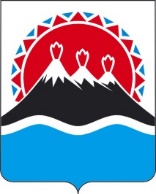 П О С Т А Н О В Л Е Н И ЕГУБЕРНАТОРА КАМЧАТСКОГО КРАЯ                  г. Петропавловск-Камчатский
           В соответствии с постановлением Губернатора Камчатского края от  19.11.2019 № 86 «Об утверждении Порядка организации деятельности Губернатора Камчатского края», в целях подготовки и проведения Камчатской традиционной гонки на собачьих упряжках «БЕРИНГИЯ»ПОСТАНОВЛЯЮ:1. Создать организационный комитет по подготовке и проведению Камчатской традиционной гонки на собачьих упряжках «БЕРИНГИЯ».2. Утвердить Положение об организационном комитете по подготовке и проведению Камчатской традиционной гонки на собачьих упряжках «БЕРИНГИЯ» согласно приложению к настоящему постановлению.          3. Настоящее постановление вступает в силу со дня его официального опубликования.Положение об организационном комитете по подготовке и проведению Камчатской традиционной гонки на собачьих упряжках «БЕРИНГИЯ»                                                         1. Общие положения         1.1. Организационный комитет по подготовке и проведению Камчатской традиционной гонки на собачьих упряжках «БЕРИНГИЯ»                                                         (далее - Организационный комитет) является коллегиальным органом, образованным для обеспечения взаимодействия представителей исполнительных органов государственной власти Камчатского края, территориальных органов федеральных органов исполнительной власти по Камчатскому краю, Законодательного Собрания Камчатского края, органов местного самоуправления муниципальных образований в Камчатском крае, общественных и иных организаций Камчатского края по вопросам подготовки и проведения Камчатской традиционной гонки на собачьих упряжках «БЕРИНГИЯ» (далее - Гонка).        1.2. Организационный комитет в своей деятельности руководствуется Конституцией Российской Федерации, федеральными законами, иными нормативными правовыми актами Российской Федерации, Уставом Камчатского края, законами и иными нормативными правовыми актами Камчатского края, а также настоящим Положением.        1.3. Организационный комитет имеет бланк и печать со своим наименованием.        1.4. Организационно-техническое обеспечение деятельности Организационного комитета осуществляется Министерством туризма Камчатского края.2. Основные задачи, функциии права Организационного комитета        2.1. Основными задачами Организационного комитета являются:        1) принятие согласованных решений по вопросам подготовки и проведения Гонки;        2) совершенствование информационного взаимодействия по вопросам подготовки и проведения традиционной Камчатской Гонки;        3) контроль за подготовкой и проведением Гонки.        2.2. Для решения возложенных на него задач Организационный комитет осуществляет следующие функции:        1) рассматривает предложения по разработке планов мероприятий («дорожных карт») по подготовке и проведению Гонки, Положения о проведении Гонки и Правил Гонки;     2) вырабатывает комплексные подходы к решению задач, связанных с подготовкой и проведением Гонки;     3) утверждает Положение о проведении Гонки и Правила Гонки;     4) проводит мониторинг эффективности реализации мероприятий по подготовке и проведению Гонки.     2.3. Организационный комитет имеет право:     1) запрашивать в установленном порядке у исполнительных органов государственной власти Камчатского края, территориальных органов федеральных органов исполнительной власти по Камчатскому краю, Законодательного Собрания Камчатского края, органов местного самоуправления муниципальных образований в Камчатском крае, общественных и иных организаций информацию по вопросам, входящим в сферу деятельности Организационного комитета;      2) заслушивать на своих заседаниях представителей исполнительных органов государственной власти Камчатского края, территориальных органов федеральных органов исполнительной власти по Камчатскому краю, Законодательного Собрания Камчатского края, органов местного самоуправления муниципальных образований в Камчатском крае, общественных и иных организаций Камчатского края по вопросам, входящим в сферу деятельности Организационного комитета;      3) объявлять от имени председателя Организационного комитета благодарность физическим и юридическим лицам за вклад в подготовку и проведение Гонки;      4) не допускать к участию в Гонке лиц, нарушающих Положение о проведении Гонки и (или) Правила Гонки;      5) создавать рабочие группы для оперативной и качественной подготовки материалов и проектов решений Организационного комитета.3. Состав Организационного комитетаи порядок его деятельности     3.1. Организационный комитет возглавляет Губернатор Камчатского края - председатель Организационного комитета.     3.2. В состав Организационного комитета входят первый заместитель председателя Организационного комитета, заместители председателя Организационного комитета, секретарь Организационного комитета и иные члены Организационного комитета.     3.3. В состав Организационного комитета могут входить представители исполнительных органов государственной власти Камчатского края, а также по согласованию представители территориальных органов федеральных органов исполнительной власти по Камчатскому краю, Законодательного Собрания Камчатского края, органов местного самоуправления муниципальных образований в Камчатском крае, общественных и иных организаций Камчатского края.     3.4. Персональный состав Организационного комитета утверждается распоряжением Губернатора Камчатского края.     3.5. Председатель Организационного комитета:     1) осуществляет общее руководство работой Организационного комитета;     2) утверждает планы работы Организационного комитета;     3)  председательствует на заседаниях Организационного комитета.     3.6. Первый заместитель председателя Организационного комитета:     1) контролирует выполнение решений Организационного комитета;     2) в отсутствие председателя Организационного комитета исполняет его обязанности.     3.7. Секретарь Организационного комитета:     1) обеспечивает подготовку проекта плана работы Организационного комитета, составляет проекты повестки дня заседаний, организует подготовку материалов к заседаниям, а также проектов соответствующих решений Организационного комитета;     2) обеспечивает информирование членов Организационного комитета о месте, времени проведения и повестке дня заседания Организационного комитета, а также обеспечивает их необходимыми материалами.      3.8. Основной формой деятельности Организационного комитета является проведение заседаний.      3.9. Заседания Организационного комитета проводятся в соответствии с планом работы Организационного комитета, но не реже 1 раза в полугодие.      Внеочередные заседания Организационного комитета проводятся по мере необходимости по решению председателя Организационного комитета.      3.10. Заседания Организационного комитета проводит председатель Организационного комитета, а в его отсутствие или по его поручению - первый заместитель председателя Организационного комитета.      3.11. Заседание правомочно, если на нем присутствуют более половины членов Организационного комитета.      3.12. Решения Организационного комитета принимаются простым большинством голосов присутствующих на заседании членов Организационного комитета путем открытого голосования.      3.13. В случае равенства голосов, решающим является голос председательствующего на заседании Организационного комитета.      3.14. Решения Организационного комитета оформляются протоколом, который подписывается председательствующим на заседании Организационного комитета и секретарем Организационного комитета.[Дата регистрации]№[Номер документа]Об организационном комитете по подготовке и проведению Камчатской традиционной гонки на собачьих упряжках «БЕРИНГИЯ» Губернатор Камчатского края[горизонтальный штамп подписи 1]В.В. Солодов             Приложение             к постановлению  Губернатора                                 Камчатского края             от___________№___________